St David’s Hall BrochureJun/Jul 16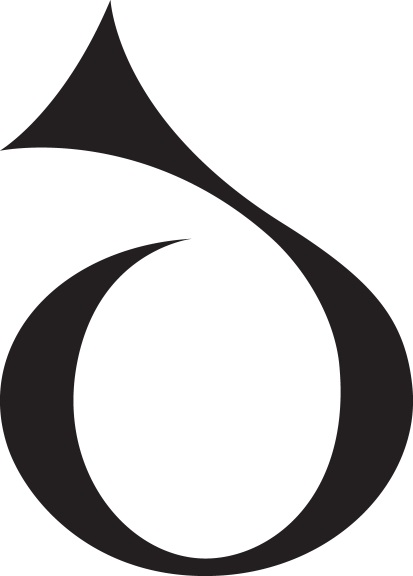 BOX OFFICE029 2087 8444Book Online – Anytime@www.stdavidshallcardiff.co.ukJust AnnouncedAprilFriday 22 		11.00 am			The King, The Cat and The& 1.30 pm 		FiddleSaturday 23	2.00 pmMayWednesday 18		Doors		Brian Wilson presents				7.00 pm		Pet SoundsJuneWednesday 1		8.00 pm		The Return of The GrumpyOld Women Friday 3			8.00 pm		Festival of VoiceJohn CaleSaturday 4		7.00 pm		Festival of VoiceWales 1000Sunday 5			7.00 pm		Festival of Voice							Songs of Separation &Songs on UnityMonday 6			7.30 pm		Paul MasonHas Capitalism Had itsDay? Thursday 9		7.30 pm		Festival of Voice							Femi Kuti and Mbongwana StarFriday 10			8.00 pm		Festival of Voice							Ronnie SpectorSaturday 11		Time			Festival of Voice						TBC			Cymanfa GanuSunday 12		9.00 am		The Flex Lewis WelshRegistration 	ClassicMonday 13		7.00 pm		National Youth Orchestra ofWales							70 Years Young  A Gala ConcertTuesday 14		7.30 pm		BYU Ballroom CompanyWednesday 15		7.30 pm		The Simon & GarfunkelStory Thursday 16		7.30 pm		Jamie Raven Friday 17			7.30 pm		BBC National Orchestra ofWales Saturday 18		1.00 pm		Try Gamelan WorkshopTuesday 21		8.00 pm		Juan Martín Wednesday 22		1.00 pm		Royal Welsh College ofMusic & Drama							Symphony OrchestraSaturday 25		7.30 pm		Cardiff PhilharmonicOrchestraMonday 27 &		7.30 pm		Sarah Millican Tuesday 28					JulyFriday 1						Royal Welsh College ofMusic & Drama                                                         Awards Ceremony                                              		Upper levels will be closedto publicMonday 4			7.00 pm		Gwent Music SummerShowcaseTuesday 5		8.00 pm		Roots Unearthed								Cara Dillon							L3 LoungeThursday 7					University of South Wales							Awards Ceremonies							Upper levels will be closedto the publicSaturday 9		6.00 pm		Sing The Musicals: EncoreCity Voices Cardiff   Tuesday 19		1.00 pm		Soundworks Concert withMavron Quartet Saturday 16 - 		Various 		Welsh Proms Saturday 23		TimesSaturday 16		10.30 am		Tiddly PromBert’s Magical Musical Kitchen							Lefel 1				7.30 pm		Verdi RequiemSunday 17		3.00 pm		A Day at the Movies with Mike Doyle!Monday 18		10.30 am		Tiddly PromBert’s Magical Musical Kitchen							Lefel 1				1.00 pm		Organ PromTuesday 19		10.30 am		Tiddly PromBert’s Magical Musical Kitchen							Lefel 1				7.30 pm		The Planets/The Shadowsof WarWednesday 20		10.30 am		Tiddly PromBert’s Magical Musical Kitchen							Lefel 1				7.30 pm		Classical Extravaganza!Thursday 21		10.30 am		Tiddly PromBert’s Magical Musical Kitchen							Lefel 1				7.30 pm		Capital City Jazz Orchestra with Special Guest Claire MartinFriday 22			10.30 am		Tiddly PromBert’s Magical Musical Kitchen							Lefel 1				7.30 pm		Brass & VoicesSaturday 23		10.30 am		Tiddly PromBert’s Magical Musical Kitchen							Lefel 1				7.30 pm		Last Night of the WelshPromsThursday 21 – 		7.15pm 		The Magic FluteSaturday 23					Lefel 1				Saturday 30		5.00 pm		Palestine Youth OrchestraProfileJoin the Britain’s Got Talent phenomenonJamie Raven Live on StageIn his debut UK tourJamie Raven takes to the road this summer bringing an evening of magic and grand illusion to the Hall. After a whirlwind six months which saw Jamie finishing as runner up on Britain’s Got Talent, headlining a West End hit show, The Illusionists and starring in numerous TV shows, Jamie now stars in his own UK wide tour.Jamie Raven burst onto an unsuspecting world during the 2015 series of ITV1’s ‘Britain’s Got Talent’. His magic not only amazed everyone, but his humble and charming style also captured the UK public’s hearts. He even made Simon Cowell exclaim, “I now finally believe in magic!”Jamie’s ambition was always to take his magic to a wider audience and BGT finally gave him that chance. His opening audition has now been viewed on YouTube over 15 million times and over 90 million people around the world have now seen his BGT video on Facebook, making him one of the most viewed magicians online in the world. Online fans include Ne-Yo, Ashton Kutcher and Drake.
In 2016, Jamie can also be seen on TV screens performing a series of mesmerizing magic tricks during the FA Cup matches on BBC One, as part of their ‘Magic of the Cup’ campaign. Catch Jamie’s amazing live show on Thursday 16 June at 7.30 pm. Tickets are £18.50, family of 4 (to include 2 children): £65.00 (plus a Ticket Service Charge of £3.95 per transaction).ProfileFestival of VoiceThe first major UK celebration of the voice in all its forms takes place in venues all over Cardiff this summer. This new international festival features local, national and global artists in ten days and nights of inspiring performances and will feature new commissions and UK exclusives at the centre of its programme.Created by Wales Millennium Centre and supported by Arts Council of Wales, Colwinston Charitable Trust and Cardiff Council, St David’s Hall will host some of the festival’s highlight performances in June., including exclusive performances by John Cale,  a high-energy double bill from Afrobeat legend Femi Kuti and rebellious 7-piece outfit Mbongwana Star and  a 300 voice choir comprising members of Only Men Aloud and the 2016 Principality Only Boys Aloud Academi as they join forces with three of Wales’ finest male choirs, Côr Godre’r Aran, Côr Meibion Pontarddulais and Côr Undebol Ar Ôl Tri for a spellbinding journey through a thousand years of the Welsh male choral tradition.With a communal and inclusive heart, the festival is underpinned by opportunities for people from all over Wales and beyond to take part in unique and unexpected ways. From original works, unusual performances, sound sculptures and education projects, Festival of Voice will fill Cardiff with music from all genres reinforcing its world class reputation as the land of song.Festival of Voice events at St David’s HallFriday 3		8.00 pm	John Cale with Festival of VoiceEnsemble and Chorus plus Gwenno	Saturday 4	7.00 pm	Wales 1000 – A Millennium of WelshMusic for Male VoiceSunday 5		7.00 pm	Beyond Borders – Songs ofSeparation & Songs of Unity	Thursday 9	8.30 pm	Femi Kuti and Mbongwana StarFriday 10		8.00 pm	Ronnie SpectorSaturday 11	Tbc		Cymanfa GanuFor full details on the festival taking place at venues across Cardiff visit www.festivalofvoice.walesJust AnnouncedAprilFriday 22  11.00 am & 1.30 pmSaturday 23	2.00 pmThe King, The Cat and The FiddleThere was once a happy, hapless King, who had too many accountants and not enough money. The palace ceiling leaks, his crown jewels are always falling out, and his Chief Accountant has just decided that to save the kingdom the King must fire his beloved fiddlers! A tragedy in a kingdom where music is happiness and happiness is music….

Can Joachim the cat (distantly related to the famed Cat fiddler who got the cow to jump over the moon) speak sense to the King, teach him how to fiddle and restore both music and happiness back to the Kingdom before it is too late?

Join Live Music Now Wales folk ensemble, Calan for a very special interactive musical re-telling of this beautiful children’s story, co-written by LMN founder and one of the greatest violinists of the 20th century, Yehudi Menuhin, alongside author Christopher Hope with illustrations by Angela Barrett.
22 April		£5.00 (teachers go free)			Sure Start Schools Free23 April		£7.50 (under 1 year olds free)Now on SaleMayWednesday 18		Doors at 7.00 pm 				Start time 8.15 pmBrian Wilson Presents Pet SoundsMusic legend Brian Wilson will perform the iconic album Pet Sounds in its entirety for a final time in honour of its 50th anniversary, alongside top hits and fan favourites spanning his 54 year career with The Beach Boys and as a solo artist.Brian and his band will be joined by former band mates Al Jardine and Blondie Chaplin for a worldwide tour. One of pop music’s most deeply revered figures, Brian is a legendary writer, producer and arranger of some of the most cherished music in popular culture.£45.00  £55.00Plus a Ticket Service Charge of £3.95 per transactionSold OutHynt scheme appliesJuneWednesday 1 		8.00 pmReturn of The Grumpy Old WomenJenny Éclair, Susie Baker, Kate RobbinsReturning after a critically acclaimed, total sell-out spring 2015 tour the Grumpies are back to knock some sense into the nation. Perrier Award-winning comedian, writer and original star of Grumpy Old Women Jenny Eclair will be joined by fellow recruits Susie Blake (Mrs Brown's Boys BBC One, Coronation Street, ITV1) and actress and singer Kate Robbins (Where The Heart Is ITV1, Casualty BBC One)."Expect a party" **** The Times 
£25.00Plus a Ticket Service Charge of £3.95 per transactionNow on SaleHynt scheme appliesFriday 3		8.00 pmFestival of VoiceJohn CaleWith Festival of Voice Chorus + GwennoThe founding member of one of the most defining bands of a generation, John Cale OBE will return home for an exclusive Festival of Voice performance with an opening set from home-grown talent Gwenno. Over the course of a musical career that began in the 1960s, Cale has built up an unparalleled body of work as a musician, singer, songwriter, producer, film composer and visual artist. From the Velvet Underground’s noise-bending attack on rock and roll through a constantly surprising solo career to the truly unclassifiable music he makes today,£34.00   £39.00Now on saleSaturday 4	7.00 pm	Festival of VoiceWales 1000Men singing together has been a seminal part of Welsh life and identity for centuries. The Welsh Male Choir is internationally recognised and steeped in a tradition that is recorded as far back as the 11th century. In this must-see concert, curated by Aloud Artistic Director, Tim Rhys-Evans MBE, some of the finest male choirs from across Wales come together to celebrate this astonishing musical and cultural heritage. £10.00  £15.00  £20.00  £25.00Now on SaleHynt scheme appliesSunday 5	7.00 pmFestival of VoiceBeyond BordersSongs of Separation & Songs of UnityA rare celebration and collaboration of the many vocal styles and languages of Wales, Scotland, England and Ireland. Expect  storytelling warmth, sharp political observation, harmonic invention and sheer beauty in this Festival of Voice exclusive. A richly evocative and quietly provocative collection of traditional and newly composed songs, Songs of Separation digs into both what divides us and what brings us together as ordinary people across time and distance, culture and landscape.£9.00  £12.00  £15.00  £18.00Now on saleHynt scheme appliesMonday 6 June                 7.30 pmPaul MasonHas Capitalism Had its Day?The rise of ‘information capitalism’ together with increasing individualism will bring about an unprecedented challenge to state-backed, corporate capitalism. In his far-sighted critique of our era, Post-Capitalism, Mason lays out possible routes towards a fairer society to 2050 and beyond – could Wales be the first post-Capitalist society? He is joined by Jane Davidson, Associate Pro Vice-Chancellor for Sustainability and Engagement at University of Wales Trinity Saint David, to map out the alternatives.The new paperback Postcapitalism is available to purchase at a discounted rate - to be collected on the night.£15.00 Book £8.00 (to be collected on night)Plus a Ticket Service Charge of £3.95 per transactionNow on SaleHynt scheme appliesThursday 9		7.30 pmFestival of VoiceFemi Kuti and Mbongwana StarFestival of Voice eagerly anticipates a high-energy double bill from Afrobeat legend Femi Kuti and rebellious 7-piece outfit Mbongwana Star.Fresh from the launch of their debut album From Kinshasa, Mbongwana Star’s barrier-busting sound has already caught the attention of the music world. With his no-holds-barred take on Afrobeat, Femi Kuti, son of Nigerian Afrobeat pioneer, Fela Kuti, completes this exciting line-up.£15.00  £19.00  £22.00  £25.00Now on SaleHynt scheme appliesFriday 10		8.00 pmFestival of VoiceRonnie SpectorKnown as ‘the original bad girl of rock ‘n’ roll’, Ronnie Spector celebrates a career spanning more than 50 years at Festival of Voice.    The embodiment of the heart, soul and passion of female rock ‘n’ roll, Ronnie rose to fame in the 1960s as the lead singer of The Ronettes. Boasting the Rolling Stones and Eric Clapton and The Yardbirds as their opening acts, the group’s hits featured some of the best-loved recordings in music history, including Be My Baby and Walking in the Rain.£19.00  £24.00  £29.00  £34.00Now on saleHynt scheme appliesSaturday 11		Time TBCFestival of VoiceCymanfa GanuNo festival celebrating voice in Wales would be complete without a Cymanfa Ganu. Supported by Tŷ Cerdd and curated by Caryl Parry Jones, the cherished Welsh tradition of a festival of hymns sung by the audience in four part harmony will raise the roof at St David's Hall this June. Tickets TBCSunday 12		9.00 am RegistrationThe Flex Lewis Welsh ClassicThe first ever Flex Lewis Welsh Classic is about to arrive in Cardiff, brought to you by Y3T and Flex-ordinary Productions Ltd. This event is sanctioned by the United Kingdom Bodybuilding & Fitness Federation (UKBFF) and four times 212b Mr Olympia Flex Lewis will be at the event. Check out the UKBFF website for details www.ukbff.co.uk.£25.00Plus a Ticket Service Charge of £2.95 per transaction Now on SaleHynt scheme appliesMonday 13		7.00 pmNational Youth Orchestra of Wales70 Years Young!A Gala ConcertInsertGrant Llewellyn		conductorCatrin Finch		harpAnne Denholm		harp (harpist to HRH The Prince of Wales)Gareth Wood		Fanfare for Our Youth (new commission)Mathias			Celtic DancesJenkins			Tros y Garreg ( Double Harp Concerto)Tchaikovsky		Symphony No 4This year the oldest national youth orchestra in the world celebrates 70 years of first class music making. To celebrate this terrific milestone Grant Llewellyn conducts a professional Orchestra of NYOW Alumni representing some of the UKs finest orchestral musicians. Featuring a popular programme and two celebrated Welsh Harpists, this concert is one not to be missed as we celebrate a landmark in Wales' cultural history.£15.00  £18.00  £22.00  £28.00Friends of St David’s Hall, NYOW Alumni, Over 60, disabled people (+ 1 companion), claimants:  £2.00 off each ticketUnder 25s: £5.00 eachPlus a Ticket Service Charge of £3.95 per transactionTuesday 14		7.30 pmBYU Ballroom Dance CompanySwing n’ SwayWith a new director, Curt Holman, BYU Ballroom Dance Company introduces their innovative show, Swing ‘n’ Sway. Audiences will be drawn in by the romantic waltz and feel the energy as the company moves to the infectious rhythms of Latin America. BYU Ballroom Dance Company has been to over 35 countries and is former winner of the British formation Championships.Adults: £16.00 Under 18s & Students: £8.00 Plus a Ticket Service Charge of £3.95 per transactionNow on SaleHynt scheme appliesWednesday 15		7.30 pmThe Simon and Garfunkel Story50th Anniversary TourBrand new show for 2016! Direct from its success in London’s West End, a sold out UK tour and standing ovations at every performance, The Simon & Garfunkel Story is back! Using huge projection photos, original film footage and a full live band performing all the hits including Mrs Robinson, Cecilia, Homeward Bound and many more.‘Fantastic’ - Elaine Paige, BBC Radio 2.‘Authentic and Exciting’ - The Stage£16.50  £18.00Early Bird Discount: £2.00 off top priced tickets until 29 FebruaryReductions of £1.50 per ticket for Under 16s, Over 60s, Students, Wheelchair users (plus one companion) and  ClaimantsGroups of 10 or more: £1.50 off each ticketPlus a Ticket Service Charge of £3.95 per transactionNow on SaleHynt scheme appliesThursday 16		7.30 pmJamie Raven Live2016 UK TourJamie Raven burst onto an unsuspecting world during the 2015 series of Britain’s Got Talent. His magic amazed audiences and even made Simon Cowell exclaim, ‘I now finally believe in magic!’ Jamie’s online videos from Britain’s Got Talent have been seen over 100 million times, making him one of the most viewed magicians in the world. He has been headlining in The Illusionists in London’s West End and now will show you some of the magic that has astounded audiences around the world.£18.50Family of 4 (to include 2 children): £65.00Reductions of £2.00 each ticket for standard concessions (please see page 57)Plus a Ticket Service Charge of £3.95 per transactionNow on SaleHynt scheme appliesFriday 17 June			7.30 pmBBC National Orchestra of WalesMahler 1Thomas Søndergård 	conductorNicola Benedetti	 violinJennifer Johnston	 mezzoNadine Koutcher 	sopranoSzymanowski 		Violin Concerto No 2Mahler 			Symphony No 1With its large orchestra and use of German Lied, Mahler’s epic symphony provides the grand finale to the 2015-16 season. We’re joined by violinist, Nicola Benedetti and the winner of BBC Cardiff Singer of the World 2015, Nadine Koutcher. Tickets £15.00-£35.00Students £5.00Family Tickets £15.00/£20.00Now on SaleSaturday 18			1.00 pm	Try Gamelan WorkshopThe whole family can enjoy our beautiful bronze Javanese percussion instruments and learn to play a traditional piece.  The two hour sessions are fun and non-stop hands on, offering something new whether you're a keen instrumentalist or have no previous musical experience.Suitable for ages 7 and over, children under the age of 11 must be accompanied by a responsible adult£8.00Under 18, Students, Unemployed, Registered Disabled people, REACT members 7 Over 60s: £5.00 eachNow on SaleHynt scheme appliesTuesday 21		8.00 pmRoots UnearthedJuan MartínL3 LoungeA native of Andalucía, Juan Martín is a celebrated virtuoso of the Flamenco guitar who has been voted one of the top three guitarists in the world. He’s developed a highly distinctive compositional style that has been influenced by collaborations with artists as diverse as Miles Davis and The Royal Philharmonic.  His alchemy of the traditional and modern, mixed with his seductive, fiery and passionate performances guarantees and evening of excitement and electricity.£14.00 in advance£15.00 on dayReductions of £2.00 each ticket for standard concessions (please see page 57)Plus a Ticket Service Charge of £3.95 per transactionNow on SaleHynt scheme appliesWednesday 22			1.00 pmRoyal Welsh College of Music & Drama Symphony OrchestraRimsky-Korsakov 	Procession of the Nobles (from Mlada)  
Rimsky-Korsakov	Scheherezade, Op.35
David Jones 		conductor
Hearing is believing in Rimsky-Korsakov’s spectacular Scheherazade: a sumptuous, multicoloured blockbuster of showpiece for David Jones and the full Royal Welsh College Symphony Orchestra.£9.00Reductions of £2.00 each ticket for standard concessions (please see page 57)Saturday  25 June		8.00 pmCardiff Philharmonic OrchestraShostakovich’s Leningrad SymphonyMichael Bell		conductorWritten at the height of World War II, Shostakovich’s Leningrad Symphony became a beacon of defiance for Russians whose country was being ravaged by invading Nazi forces.A microfilm of the score was smuggled out of Russia for performances by Sir Henry Wood in London and Arturo Toscanini in New York, and was followed by countless recitals worldwide. The symphony was performed in Leningrad by starving musicians on August 9 1942.The Leningrad Symphony is scored for huge forces and is a work that is best heard in the immediacy of a live performance for its full emotional impact. The programme also includes one of Rachmaninov’s virtuosic works, Rhapsody on a Theme of Paginni.£5.00 - £22.00Plus a Ticket Service Charge of £3.95 per transactionCertain reductions available please call Box office for detailsNow on saleHynt scheme appliesMonday 27  & Tuesday 28	7.30 pmSarah MillicanOutsiderIn just seven years Sarah Millican has gone from winning the Best Newcomer Award at the Edinburgh Fringe Festival to becoming one of the UK’s most successful and multi-award-winning comedians, who also holds the record as the highest selling female comedian in the DVD market. Not suitable for under 16s£25.00Max 8 per transactionPlus a Ticket Service Charge of £3.95 per transactionNow on Sale27 June Sold Out28 June Limited AvailabilityHynt scheme appliesJulyMonday 4Gwent Music Summer ShowcaseThis concert, featuring pupils from Blaenau Gwent, Monmouthshire, Newport and Torfaen and Caerphilly promises to be a very special event for the audience and performers alike.  As well as contributions from the Gwent Youth Orchestra, Wind Orchestra, Youth Brass Band, Brass Ensemble and Percussion Ensemble, there will be special performance of  newly commissioned piece which will be a joint venture with Caerphilly Music Service, University of Wales and community groups from across Gwent. Pre-concert and interval music will be provided in the foyer and on Level 3 for your entertainment.£7.50  £9.50  £11.50Reductions of £1.00 each ticket  from top two price bands for standard concessions (please see page 57)Groups of 10 or more: £1.00 off each ticketHynt scheme appliesTuesday 5		8.00 pmRoots UnearthedCara DillonL3 LoungeCara Dillon has one of those rare talents you only come across a handful times in your whole life. Her staggeringly beautiful voice has the ability to reach inside the soul of a song and imbue material with not only profound sweetness but also poignancy and depth.Cara has risen to become one of the finest exponents of traditional Irish song anywhere in the world. She possesses a rare and unique voice that has been lauded since she won the All Ireland singing trophy aged just 14, surrounded and infused with the rich cultural heritage of her native County Derry.Whether she is singing her native traditional songs of lost love and emigration or original compositions you will be hard pressed to find a more emotive and captivating performer.£16.50 in advance | £17.50 on the dayPlus a Ticket Service Charge of £3.95 per transactionReductions of £2.00 each ticket for standard concessions (please see page 57)Groups of 10 or more: £1.00 off each ticketNow on SaleHynt scheme appliesSaturday 9		6.00 pmSing The Musicals: EncoreCity Voices Cardiff  Conducted by Simon CurtisPlease note start time of 6.00 pmThis concert brings together a selection of the finest and best-loved songs from the most successful West End and Broadway musicals of all time; it features enchanting melodies from some of the celebrated songwriters of our time, performed by a large choir and a live orchestra conducted by Musical Director Simon Curtis. Join us for hits from The King and I, Matilda, Into the Woods, Chess, Miss Saigon, Once, The Sound of Music, Rent, Les Misérables, Sweeney Todd and many more.City Voices will also be raising money for their nominated charity for 2016, Child Bereavement UK.£10.00  £15.00  £20.00Students, Children aged 12-18, Over 60s: £5.00 off top two pricesUnder 12s: £5.00Communities First: 2 credits for tickets in £10 areaPlus a Ticket Service Charge of £3.95 per transactionNow on SaleHynt scheme appliesTuesday 19 		1.00 pmSoundworks Concert with Mavron Quartet presented by Philip MayArts Active are presenting a concert as part of their Soundworks project for adults and young people with physical and learning difficulties in Lefel 1 of St David’s Hall. This short concert includes a varied programme of enjoyable and light music performed by St David Hall’s ensemble in residence the Mavron Quartet and led by pianist Philip May. With plenty of opportunities for audience participation and the chance to join in with the music, this is a concert not to be missed.Suitable for all ages, under 11 year olds must be accompanied by a responsible adult.£7.50
Now on SaleHynt scheme appliesSaturday 16 – Saturday 23Welsh PromsSaturday 16 – Saturday 23 (excluding Sunday 17)		10.30 amTiddly PromBert’s Magical Musical KitchenBert is having a party for his friend Daphne’s birthday. There’s lots to do; he has to make some food, invite the guests and plan party games. Luckily Cherry is there to help and his musician friends will bring their music. What could go wrong!Bert’s Magical Musical Kitchen is an accessible, interactive concert for the under 5s. An opportunity for children and the adults with them to enjoy live music. £7.50Adults and Children must have a ticket (children under 1 year old go free)Hynt scheme appliesSaturday 16		7.30 pmVerdi RequiemWelsh National Opera Orchestra

Welsh Proms Cymru Festival Chorus, comprising:
Camerata Wales l Cymru Chorale
Cardiff Ardwyn Singers
Cardiff Polyphonic Choir
Owain Arwel Hughes CBE	conductor


Rebecca Evans		soprano
Kate Woolveridge	mezzo-soprano
Dennis O'Neill CBE	tenor
Jason Howard		bass

From whispered lamentations to the trumpeting call of Judgement Day, the 2016 Welsh Proms Cymru opens with this blockbuster performance of Giuseppe Verdi's monumental choral masterpiece.

Experience all the thrills and lavish drama of one of the truly great choral master works, in this singular performance featuring a star-studded array of the finest world-class Welsh performers. 

Part of Proms Package£7.50 - £30.50Plus a Ticket Service Charge of £3.95 per transactionHynt scheme appliesSunday 17		3.00 pmA Day at the Movies with Mike Doyle!Cardiff Philharmonic Orchestra
Michael Bell	conductor

Join Cardiff Philharmonic Orchestra with celebrated funnyman and pantomime favourite Mike Doyle in this roller coaster ride along the red carpet.  A riotous afternoon of your favourite movie themes with musical fun for all the family.

Featuring themes from Star Wars, Frozen, Indiana Jones, Mary Poppins and more.

Special Family Ticket rates available plus free seats for Under 5s£11.50 Adults
£7.50 under 16s
FREE under 5s
Family Ticket (for two adults & two children) £33.00Hynt scheme appliesMonday 18		1.00 pmOrgan PromRichard HillsIn association with Cardiff Organ EventsRichard Hills is widely acknowledged as one of the few musicians to have bridged and mastered the divide between the classical and theatre organ worlds.   He combines a freelance solo career with continuo, choir-training and teaching work and is the Organist of St Mary's, Bourne Street. He has numerous prizes and awards to his credit, both in this country and in the USA.  Richard has appeared often as a soloist on national and international TV and Radio,  is a Fellow of the Royal College of Organists and a strong supporter of the work of the UK’s Cinema Organ Society, to whom he serves as Musical Adviser.Today’s concert offers a perfect summer programme for a summer’s day, including Von Suppé’s youthful Poet and Peasant Overture and Coates’ evocative In a Country Lane from his Summer Days suite.£7.00Now on SaleHynt scheme appliesTuesday 19		7.30 pmThe Planets/The Shadows of WarRoyal Liverpool Philharmonic Orchestra
Military Wives Choir
Cardiff Ardwyn Singers
Cardiff Polyphonic ChoirOwain Arwel Hughes CBE	conductor
The Bringer of War, the Bringer of Peace. In a concert of two parts, the Royal Liverpool Philharmonic orchestra commemorate the centenary of the Battle of the Somme with the world premiere of Paul Mealor's The Shadows of War, together with music by Vaughan Williams and Karl Jenkins with the Military Wives Choirs, plus a grand scale performance of Holst's epic Planets Suite, marking 100 years since the composition's completion in 1916.

Vaughan Williams	Old Hundredth
Mealor			Wherever You Are
Mealor			The Shadows of War (world premiere performance)
Jenkins			For The Fallen

Holst: The Planets
Mars, the Bringer of War 
Venus, the Bringer of Peace
Mercury, the Winged Messenger
Jupiter, the Bringer of Jollity
Saturn, the Bringer of Old Age
Uranus, the MagicianNeptune, the Mystic


Part of Proms Package£7.50 - £30.50Plus a Ticket Service Charge of £3.95 per transactionHynt scheme appliesWednesday 20		7.30 pmClassical Extravaganza!Bournemouth Symphony Orchestra
Owain Arwel Hughes CBE	conductor

Owain Arwel Hughes conducts the renowned Bournemouth Symphony Orchestra in some of the most dramatic and tender themes ever composed. 

From Wagner's impassioned Ride of the Valkyries to Saint-Saëns' riotous Bacchanale,  join us for a thrilling evening of evocative music by the world's greatest composers, all culminating in Tchaikovsky's epic 1812 Overture.

Rossini			William Tell, Overture
Tchaikovsky		Nutcracker Suite, Excerpts
Mascagni			Cavelleria Rusticana, Intermezzo
Wagner			Die Walküre, Ride of the Valkyries
Khatchaturian		Gayane, Sabre Dance
Vaughan Williams	Greensleeves
John Williams		Jurassic Park
Saint-Saëns		Samson and Delilah, Bacchanale
Barber			Adagio
Bizet				Carmen, Suite
Elgar			Enigma Variations, Nimrod
Tchaikovsky		1812 Overture

Part of Proms PackageTickets: £7.50 - £30.50Plus a Ticket Service Charge of £3.95 per transactionHynt scheme appliesThursday 21Celebrating the Great American SongbookCapital City Jazz Orchestra with Special Guest Claire MartinCapital City Jazz Orchestra was formed in 2007 to play once a month at Dempsey’s Jazz Club in Cardiff and have gone from strength to strength, regularly working with great jazz artists and  appearing at International Jazz Festivals including Swansea and Brecon.   Back at the Welsh Proms they are delighted to be joined by The First Lady of British Jazz, Claire Martin, who has won seven British Jazz Awards and was recently awarded an OBE for her services to Jazz. Claire and CCJO will perform standards from the Great American Songbook to include George Gershwin, Cole Porter, Irving Berlin and Jerome Kern.£15.50Plus a Ticket Service Charge of £3.95 per transactionReductions of £2.00 per ticket for standard concessions (please see page 57)Hynt scheme appliesFriday 22		7.30 pmBrass & VoicesThe Cory Band
Pendyrus Male Choir
Dunvant Male Choir
Owain Arwel Hughes CBE	conductor

Can there be any sound more evocative of the spirit of Wales than a 150 voice male choir in the magic of Parry’s Myfanwy or the full-throated hwyl of the Soldier’s Chorus from Gounod's Faust? 

Owain Arwel Hughes is joined by two of Wales’ finest choirs, plus Wales and the world's number one brass band, the illustrious Cory Band, in a rousing evening of the great Welsh hymns, opera choruses and favourite classical works. 

An evening not to be missed!

Dvořák			Carnival Overture
Gounod			Faust, Soldier's Chorus
Hartsough		Gwahoddiad
Vaughan Williams	Prelude, 49th Parallel 
Coleman			The Rhythm of Life
Mussorgsky		Pictures at an Exhibition, Baba Yaga
Mussorgsky		Pictures at an Exhibition, The Great Gateof KievJones		Morte ChristeWilliams		LlanfairWalton		Crown ImperialTroyte		Sunset Poem (Eli Jenkins' Prayer)Jones		Y TangnefeddwyrBorodin		Prince Igor, Danses PolovtsiennesParry		MyfanwyCharles		LlefWagner		Das Rheingold, Entry of the Gods Into ValhallaJohn Hughes		Cwm RhonddaArwel Hughes		Tydi A Roddaist
Tickets: £10.00 - £23.00Plus a Ticket Service Charge of £3.95 per transactionHynt scheme appliesSaturday 23		7.30 pmLast Night of the Welsh PromsRoyal Philharmonic Orchestra
Owain Arwel Hughes CBE	conductor

One of the great dates in Cardiff’s annual concert diary - the Last Night of the Welsh Proms! This year's performance features the world renowned Royal Philharmonic Orchestra, as they celebrate their 70th anniversary of musical excellence.

The 2016 Last Night features a feast of beloved classics, plus two world premiere performances, all in an atmosphere of fun and high spirits, under the dynamic leadership of Owain Arwel Hughes CBE. 

Bring your flags and streamers and be ready to join in the singing and celebrations, the frolics and grandeur that bring this year’s 31st season of the Welsh Proms Cymru to the traditional roaring conclusion.

Please note, early booking is advised for this event
Standing promenade tickets are available for this event only

Bernstein		Candide, OvertureCoates		Dambusters MarchTchaikovsky	Swan Lake ExcerptsAnderson		Bugler’s HolidayMendelssohn	Midsummer Night’s Dream, Wedding MarchWood		Requiescat Aberfan (World premiereperformance)John Williams  Star WarsElgar		Pomp & Circumstance No 1Kane		Mr Dahl (World premiere performance)Strauss		Radetsky MarchWood		Fantasy On Welsh SongsPart of Proms Package£7.50 - £30.50 Plus a Ticket Service Charge of £3.95 per transactionPrices£7.00 (Promenader – Available for Last Night of the Welsh Proms only)£7.50  £11.50  £17.00  £21.00  £27.50  £30.50  Platinum Ticket (includes a prime seat in Tier 1 and a glass of Pimm’s): £36.00DiscountsSave 5% of full price tickets with a package (to include all four orchestral concerts marked with a P)£28.50  £43.70  £64.60  £79.80  £104.50  £115.90Family TicketsOne child under 16 goes free with every full priced adult ticket (not available in top two price bands)ConcessionsUnder 16s, students, disabled people plus one companion and claimants: half the full price seats at evening orchestral concerts (proof of entitlement required on ticket collection, concessions not applicable to package prices, Platinum Tickets or lowest price tickets)Groups of 10-19: £2.00 off each ticket if paid for by 4 May (£1.00 off each ticket after this date)Groups of 20 or more: £3.00 off each ticket if paid for by 4 May (£1.50 off each ticket after this date). Contact us on the Groups Hotline 029 2087 8443 to make your group booking.Friends of St David’s Hall: £1.00 off each ticket (maximum of 4). Applies to single tickets only and not available on packages or Platinum Tickets.Thursday 21 – Saturday 23The Magic FluteLefel 1The Magic Flute - The Musical.Mozart’s Magic Flute presented as a contemporary musical theatre in this exciting adaptation by James Williams and David Baxter. Bold, fast paced and imaginative, the production hopes to bring Mozart’s music to a whole new generation.Performed by The Unknown Theatre Company, the ensemble of young performers brings a unique and inspiring energy to Mozart’s famous Operas.£10.00Reductions of £2.00 each ticket for Under 18s, Over 60s, registered disabled people, students and claimants.Saturday 30		5.00 pmPalestinian Youth OrchestraNai Barghouti		vocalistSian Edwards		conductorBeethoven, Arabic Songs, Graham Fitkin and MussorgskyIn 2013 the Palestine Strings performed at the Proms to a sell-out audience and unanimous acclaim in the British press. Now its sister ensemble the Palestine Youth Orchestra brings a musical programme featuring Arabic songs from Egypt and Lebanon alongside contemporary British music, Beethoven and Mussorgsky’s much loved musical interpretation of an art gallery.Official coaching partner: Oslo PhilharmonicPrincipal partner in the UK: Royal Conservatoire of ScotlandWith the cooperation of: Royal Welsh College of Music and Drama and Guildhall School of Music and Drama£10.50  £12.50Friends of St David’s Hall, Disabled people & unemployed: Reductions of £2.00 each ticketUnder 25: £6.00Now on SalePlus a Ticket Service Charge of £3.95 per transactionHynt scheme appliesEarly NewsAugustWednesday 19		7.30 pm		The Hollies *Thursday 27		7.00 pm		The GlamSaturday 29		8.00 pm		The Magic of Motown *SeptemberSunday 11		7.30 pm		An Intimate Evening withJustin Hayward *Saturday 17		7.30 pm		Let’s Hang On *Sunday  18		7.00 pm		Magical Music *October Monday 3			7.30 pm		Moon River and Me*Sunday 9			7.30 pm		Petula Clark							Live in Concert*Wednesday 12		7.30 pm		Sixties Gold*Saturday 15		8.00 pm		Romesh Ranganathan*NovemberTuesday 1		7.30 pm		Kevin Bloody Wilson*Monday 14		7.30 pm		Rebecca Ferguson*							Rescheduled from 16 FebTuesday 15 &		7.30 pm		Professor Brian Cox Live *Wednesday 16Thursday  17		7.30 pm		The King is Back – BenPortsmouth is Elvis *Monday 21		7.30 pm		Chinese State Circus*							DynastyTuesday 22		7.30 pm		Deacon Blue *Wednesday 23		7.00 pm		John Wilson & The JohnWilson Orchestra *Saturday 26		Doors		The Human League*				7.00 pmDecemberTuesday 6		Doors		The Bootleg Beatles *				7.00 pm		In ConcertThursday 15		7.30 pm		The Rat Pack at ChristmasThe Russian State Ballet of SiberiaTuesday 20 -		Various 		La Fille Mal Gardée *- Wednesday 21	TimesThursday 22 -		Various 		The Nutcracker *Wednesday 28		TimesThursday 29		Various		Swan Lake *- Monday 2 Jan	TimesJanuary  2017Saturday 14		7.30 pm		Tommy Emmanuel *Friday 27 -		Various		Lord of the DanceSunday 29		Times		Dangerous GamesJune 2017 Tuesday 6		8.00 pm		Jimmy Carr *							The Best of, Ultimate, Gold,Greatest Hits TourBOOKING INFO  BOX OFFICE			029 2087 8444Book Online 			www.stdavidshallcardiff.co.uk ADMINISTRATION		029 2087 8500You can now select your own seat when booking online.For certain events, due to volume of customers at the Box Office, we may need to suspend sales for later events half an hour before the start of a performance.Booking is EasyThe Box Office is open Mon-Sat 9.30 am until fifteen minutes after the start of the performance (or 5.00 pm when there is no performance) and on Sundays and Bank Holidays 1 hour prior to the performance to personal callers only.TELEPHONE on 029 2087 8444Pay instantly with debit or credit cards (a fee may apply per ticket for some shows). We accept Mastercard, Visa and Delta cards. We do not, however, accept Solo or Electron cards. Please collect pre-paid tickets 30 minutes before the start of the performance.Telephone lines close 30 minutes before Box Office closing time.POST: write to us at St David’s Hall, The Hayes, Cardiff, CF10 1AH with full details of your requirements including your preferred seating area and any discounts which apply. Include your name, address, postcode and a daytime telephone number and enclose a cheque made payable to Cardiff Council or your card details (including expiry date and switch issue number), plus a stamped addressed envelope for the return of your tickets. There is a charge of 95p to send tickets in the post.Go GreenJoin our e mail list and get up to date show information and offers sent straight to your inbox. Sign up at www.stdavidshallcardiff.co.uk Standard ConcessionsThe following concessions apply to shows indicating reductions in the price panel:Friends of St David’s Hall, Under 16s, Students, *Over 60s, Disabled people (plus one companion), Claimants, MAX cardholders and Corporate Members. Only one discount may apply to each ticket and proof of status is required. Please state which discount you are claiming at time of booking.* This discount may not apply for certain performances.Wheelchair users (plus one companion) can purchase stalls seats at the lowest ticket price for shows which indicate this deduction. Wheelchair spaces are subject to availability and should be booked through the Box Office, not online, to ensure customers’ specific needs are met.STUDENT TICKETS£5.00 tickets are also available for concerts in the St David’s Hall International Concert Series up to 6.30 pm on the day of the performance.GROUPSWe welcome parties of all sizes and offer selected discounts to groups of 10 or more. Call the dedicated Groups Hotline on 029 2087 8443FAMILY TICKETS are available for certain events where shown. This applies to a Family of 4 which includes a maximum of 2 adults and 2 children under 16.CHILDRENReductions and special prices apply for many events. For Health and Safety reasons, all children of walking age will require a ticket.FRIENDS OF ST DAVID’S HALLEnjoy selected reductions, a copy of the brochure with a newsletter every other month and priority booking for most events for just £18 per year. Call the Box Office on 029 2087 8444 for further details.REFUNDS AND EXCHANGESSt David’s Hall values its patrons’ commitment in booking early and recognises that emergencies sometimes prevent attendance. Tickets may be exchanged for any other event at the same price or higher (on payment of the difference ). The exchange option is not available for sold out concerts. If the event falls within a  specific season (eg Proms, Ballet etc), exchanged tickets will be offered within the same season. Tickets must be received at the Box Office not later than 48 hours before the original performance. There is a charge of £2.00 for this service. (Unfortunately, tickets purchased via the BBC Customer Care Centre cannot be exchanged or resold at St David’s Hall.)Alternatively tickets will be accepted for resale on the strict understanding that St David’s Hall tickets will be sold first and that resale cannot be guaranteed. We cannot re-sell tickets unless the originals are first returned to the Box Office. 20% of the value of any resale will be retained.Apart from these two services or the cancellation of a performance, money will not be refunded once tickets have been purchased.In the event of a cancelled performance tickets must be returned to point of purchase (e.g. If purchased via one of our recognised ticket agents, they should be returned directly to them).LATECOMERSTo avoid disruption, latecomers can be admitted to the auditorium only when there is an appropriate break in the performance. The concert can be viewed via closed circuit TV in the Level 3 Lounge.CONDITIONS OF SALEWe reserve the right to make cast or programme changes if necessary.Admission may be refused under certain circumstances and a refund may not be made. Please check tickets at time of purchase to ensure they are correct. Refunds are at the discretion of the Box Office Manager.Please ensure your mobile phone is switched off during the performance. Photography or recording of any performance is not permitted.Ticket Service ChargeAll ticket purchases are subject to a Ticket Service charge of £3.95 per transaction so you will only pay £3.95 no matter how many tickets you buy at one time. The Ticket Service Charge covers the cost of producing your tickets, processing your order and delivering your tickets to you. We aim to provide exceptional service to customers whether they visit us in person, call on the phone or interact with us online. This small charge per transaction will enable us to continue to do this in the face of increasing demands on valuable resources. *Some events will be exempt from the TSC – for example events organised by A2 Arts Active and any event where the top price is £12.00 or less.How to Find UsWe are in the heart of Cardiff next to the St David’s Shopping Centre on The Hayes.For Satellite Navigation devices, please use CF10 2DP.SERVICES FOR DISABLED CUSTOMERS If you have specific seating requirements please inform the Box Office at time of booking or contact the Duty House Manager on arrival.Facilities for wheelchair users include level floors, toilet facilities (on Levels 2,3,4 and 5) and low level counters at the Box Office, Cloakroom and Level 3 Bar. Wheelchair users plus one companion can book seats at the rear of the stalls at the lowest ticket price available, subject to availability, for the performance. Please book these at the Box Office.Customers with walking difficulties may find that stalls seats offer the best access.An infra red system is available in the auditorium (excluding Tier 5) and can be used with or without a hearing aid. Please inform Box Office staff at time of booking and full user instructions will be supplied when you arrive for the event.For information on how customers with limited mobility can gain vehicle access to St David’s Hall when attending a performance and for specified non-performance events go to the Your Visit and Access pages of the website www.stdavidshallcardiff.co.uk or call the Box Office on 029 2087 8444. Event information is available in Braille and large print formats from the desk on the ground floor of the Hall and Cardiff Central Library. To receive your own copy call the Marketing Department on 029 2087 8542.Guide dogs are welcome. Please inform the Box Office when you book tickets.HyntHynt is a national scheme that works with theatres and art centres across Wales to make things clear and consistent in fair ticketing policy and accessibility.Hynt cardholders are entitled to a ticket free of charge for a personal assistant or carer at St David’s Hall and all theatres and arts centres participating in the scheme. Visit www.hynt.co.uk to find a range of information about the scheme and to join.